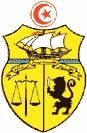 LICENCE NATIONALE EN IMAGERIE MEDICALE ET RADIOTHERAPIESemestre 1LICENCE NATIONALE EN IMAGERIE MEDICALE ET RADIOTHERAPIESemestre 2 LICENCE NATIONALE EN IMAGERIE MEDICALE ET RADIOTHERAPIESemestre 3 LICENCE NATIONALE EN IMAGERIE MEDICALE ET RADIOTHERAPIESemestre 4LICENCE NATIONALE EN IMAGERIE MEDICALE ET RADIOTHERAPIESemestre 5LICENCE NATIONALE EN IMAGERIE MEDICALE ET RADIOTHERAPIESemestre 6 Ministère de la santé LICENCE NATIONALE EN IMAGERIE MEDICALE ET RADIOTHERAPIE(LN.IMRadio)الإجازة الوطنية في التصوير الطبي و المداواة بالأشعةLICENCE NATIONALE EN IMAGERIE MEDICALE ET RADIOTHERAPIE(LN.IMRadio)الإجازة الوطنية في التصوير الطبي و المداواة بالأشعةDomaine de formation:Médecine, Pharmacie, Sciences de la Santé et Médecine VétérinaireMention :IMAGERIE MEDICALE ET RADIOTHERAPIEEn Co-habilitationPériode : 2019/2020 – 2021/2022Etablissements : Ecole Supérieure des Sciences et Techniques de la Santé de Tunis Ecole Supérieure des Sciences et Techniques de la Santé de Monastir Ecole Supérieure des Sciences et Techniques de la Santé de SfaxN°Code de l’UEUnité d'enseignement (UE)Nature de l'UE Eléments constitutifs d'UE (ECUE)Volume horaire semestriel (14 semaines)Volume horaire semestriel (14 semaines)Volume horaire semestriel (14 semaines)Volume horaire semestriel (14 semaines)Volume horaire semestriel (14 semaines)CréditsCréditsCoefficients Coefficients Régime d'examenN°Code de l’UEUnité d'enseignement (UE)Nature de l'UE Eléments constitutifs d'UE (ECUE)CoursTDTPAutresTotalECUE UEECUE UERégime d'examen1UEF110Anatomie générale1 & PhysiologieUEF111Anatomie générale 130636361,53Mixte1UEF110Anatomie générale1 & PhysiologieUEF112Physiologie30636361,53Mixte2UEF120Sciences biologiquesUEF121Immunologie 1818140,52Mixte2UEF120Sciences biologiquesUEF122Hématologie 1212140,52Mixte2UEF120Sciences biologiquesUEF123Microbiologie/Parasitologie30302412Mixte3UEF130Sciences fondamentalesUEF131Physique219302412Mixte3UEF130Sciences fondamentalesUEF132Chimie générale et organique219302412Mixte4UEF140Sciences BiologiquesUEF141Biologie cellulaire et histologie30302512,5Mixte4UEF140Sciences BiologiquesUEF142Génétique1212150,52,5Mixte4UEF140Sciences BiologiquesUEF143Biochimie générale219302512,5Mixte5UEF150Soins de base et Initiation aux premiers secours& Stage hospitalier 1 UEF151Soins de base 153045371,53,5Mixte5UEF150Soins de base et Initiation aux premiers secours& Stage hospitalier 1 UEF151Initiation aux premiers secours24242713,5Mixte5UEF150Soins de base et Initiation aux premiers secours& Stage hospitalier 1 UEF152Stage hospitalier 11051052713,5Mixte6UET160Langue 1, Techniques de communicationet  2CN 1UET111Anglais médical 121212412Mixte6UET160Langue 1, Techniques de communicationet  2CN 1UET112Techniques de communication1515140,52Mixte6UET160Langue 1, Techniques de communicationet  2CN 1UET1132CN 11515140,52MixteTotaux276545410548930301515N°Code de (UE)Unité d'enseignement(UE)Nature de l'UE Eléments constitutifs d'UE (ECUE)Volume horaire semestriel (14 semaines)Volume horaire semestriel (14 semaines)Volume horaire semestriel (14 semaines)Volume horaire semestriel (14 semaines)Volume horaire semestriel (14 semaines)CréditsCréditsCoefficientsCoefficientsRégime d'examenN°Code de (UE)Unité d'enseignement(UE)Nature de l'UE Eléments constitutifs d'UE (ECUE)CoursTDTPAutresTotalECUE UEECUE UERégime d'examen1UEF210Biophysique UEF211Biophysique  des radiations et de l’imagerie médicale3012422412Mixte1UEF210Biophysique UEF212Biophysique en médecine nucléaire et radiothérapie 3012422412Mixte2UEF220Pharmacologie & HygièneUEF221Pharmacologie3030351,52,5Mixte2UEF220Pharmacologie & HygièneUEF222Hygiène21212512,5Mixte3  UEF230Anatomie générale 2& Radio anatomieUEF231Anatomie générale 23636371,53,5Mixte3  UEF230Anatomie générale 2& Radio anatomieUEF232Radioanatomie369454723,5Mixte4UEF240Sémiologie médico-chirurgicaleUEF241Sémiologie médicale-21212412Mixte4UEF240Sémiologie médico-chirurgicaleUEF242Sémiologie chirurgicale21212412Mixte5UEF250Stage hospitalier 2et pratiques d’imagerie médicaleUEF251Stage hospitalier 2 et pratiques d’imagerie médicale21021063Mixte6UET210Langue 2,Législation sanitaire et administrativeCulture d’entreprise& 2CN 2UET211Anglais médical 21515140,52Mixte6UET210Langue 2,Législation sanitaire et administrativeCulture d’entreprise& 2CN 2UET212Législation sanitaire et administrative1515140,52Mixte6UET210Langue 2,Législation sanitaire et administrativeCulture d’entreprise& 2CN 2UET213Culture d’entreprise1515140,52Mixte6UET210Langue 2,Législation sanitaire et administrativeCulture d’entreprise& 2CN 2UET2142CN 21515140,52MixteTotaux285923452830301515N°Code de l’UEUnité d'enseignement(UE)Nature de l'UE Eléments constitutifs d'UE (ECUE)Volume horaire semestriel (14 semaines)Volume horaire semestriel (14 semaines)Volume horaire semestriel (14 semaines)Volume horaire semestriel (14 semaines)Volume horaire semestriel (14 semaines)Crédits Crédits CoefficientsCoefficientsRégime d'examenN°Code de l’UEUnité d'enseignement(UE)Nature de l'UE Eléments constitutifs d'UE (ECUE)CoursTDTPAutresTotalECUE UEECUE UERégime d'examen1UEF310Imagerie de l’appareil locomoteurUEF311Imagerie de l’appareil locomoteur27275442Mixte2UEF320Imagerie de l’appareil Uro-génitalUEF321Imagerie de l’appareil Uro-génital2112124542Mixte3UEF330Radioprotection Et radiobiologie& Maintenance et démarche qualité UEF331Radioprotection et radiobiologie303060351,52,5Mixte3UEF330Radioprotection Et radiobiologie& Maintenance et démarche qualité UEF332Maintenance et démarche qualité2121422512,5Mixte4UEF340Pathologies médico-chirurgicalesUEF341Pathologies Médicales2727361,53Mixte4UEF340Pathologies médico-chirurgicalesUEF342Pathologies chirurgicales2727361,53Mixte5UEF350Stage hospitalier 3 et Pratiques d’imagerie médicale UEF351Stage hospitalier 3 et Pratiques d’imagerie médicale 28028073,5Mixte6UET 310Langue 3, Ethique & PsychosociologieUET311Anglais médical 3 21212412Mixte6UET 310Langue 3, Ethique & PsychosociologieUET312Ethique 1515140,52Mixte6UET 310Langue 3, Ethique & PsychosociologieUET313Psychosociologie1515140,52MixteTotaux204391233158630301515N°Code de l’UEUnité d'enseignement(UE)Nature de l'UE Eléments constitutifs d'UE (ECUE)Volume horaire semestriel (14 semaines)Volume horaire semestriel (14 semaines)Volume horaire semestriel (14 semaines)Volume horaire semestriel (14 semaines)Volume horaire semestriel (14 semaines)Crédits Crédits CoefficientsCoefficientsRégime d'examenN°Code de l’UEUnité d'enseignement(UE)Nature de l'UE Eléments constitutifs d'UE (ECUE)CoursTDTPAutresTotalECUE UEECUEUERégime d'examen1UEF410Imagerie pulmonaireUEF411Imagerie pulmonaire1818155142Mixte2UEF420Imagerie de l’appareil digestifUEF421Imagerie de l’appareil digestif2118125142Mixte3UEF430Physique appliquée& Imagerie interventionnelleUEF431Physique appliquée en IRM et Ultrason et Pet scan21930351,52,5Mixte3UEF430Physique appliquée& Imagerie interventionnelleUEF432Imagerie interventionnelle 129212512,5Mixte5UEF440Pathologies professionnelles Sécurité au travail & Informatique appliquéeUEF441Pathologies professionnelles21212613Mixte5UEF440Pathologies professionnelles Sécurité au travail & Informatique appliquéeUEF442 Sécurité au travail21212613Mixte5UEF440Pathologies professionnelles Sécurité au travail & Informatique appliquéeUEF443Informatique appliquée189272613Mixte4UEF450Stage hospitalier 5 et Pratiques d’imagerie médicale :UEF451Stage hospitalier 4 et Pratiques d’imagerie médicale 28028073,5Mixte6UET410Langue 4, Bio-statistiques & Méthodologie de la rechercheUET 411Anglais médical 41515140,52Mixte6UET410Langue 4, Bio-statistiques & Méthodologie de la rechercheUET412Bio-statistiques27272412Mixte6UET410Langue 4, Bio-statistiques & Méthodologie de la rechercheUET413Méthodologie de la recherche 11818140,52MixteTotaux192543628056230301515N°Code de l’UEUnité d'enseignement(UE)Code de l'ECUE Eléments constitutifs d'UE (ECUE)Volume horaire semestriel (14 semaines)Volume horaire semestriel (14 semaines)Volume horaire semestriel (14 semaines)Volume horaire semestriel (14 semaines)Volume horaire semestriel (14 semaines)CréditsCréditsCoefficientsCoefficientsRégime d'examenN°Code de l’UEUnité d'enseignement(UE)Code de l'ECUE Eléments constitutifs d'UE (ECUE)CTDTPAutresTotalECUE UEECUE UERégime d'examen1UEF510Radiothérapie UEF511Radiothérapie 3012125452,5Mixte2UEF520 Médecine nucléaireUEF521Médecine nucléaire3012125452,5Mixte3UEF530Imagerie de l’appareil Neurologique et ORLUEF531Imagerie de l’appareil Neurologique et ORL3015125752,5Mixte4UEF540Imagerie cardiovasculaireUEF541Imagerie cardiovasculaire219154542Mixte5UEF550Stage hospitalier 5 et Pratique d’imagerie médicale  UEF551Stage hospitalier 5 et Pratique d’imagerie médicale33033073,5Mixte6UET510Langue 5, Méthodologie de la recherche 2, Economie de la Santé & Médecine légaleUET511Anglais médical 51515140,52Mixte6UET510Langue 5, Méthodologie de la recherche 2, Economie de la Santé & Médecine légaleUET512Méthodologie de la recherche 21515140,52Mixte6UET510Langue 5, Méthodologie de la recherche 2, Economie de la Santé & Médecine légaleUET513Economie de la Santé1515140,52Mixte6UET510Langue 5, Méthodologie de la recherche 2, Economie de la Santé & Médecine légaleUET514Médecine légale1515140,52MixteTotaux171485133060030301515N°Code de l'UEUnités d’enseignements (UE) Code de l’ECUEEléments constitutifs de l’UE (ECUE) Volume horaire semestriel (14 semaines) Volume horaire semestriel (14 semaines) Volume horaire semestriel (14 semaines) Volume horaire semestriel (14 semaines) Volume horaire semestriel (14 semaines) CréditsCréditsCoefficientsCoefficientsRégime d'examen N°Code de l'UEUnités d’enseignements (UE) Code de l’ECUEEléments constitutifs de l’UE (ECUE) CoursTDTPAutresTotalECUEUEECUE UERégime d'examen 1UEF610Imagerie cardiovasculaireUEF611Imagerie cardiovasculaire2110154642Mixte2UEF620Radio-pédiatrie& Radio-gériatrieUEF621Radio-pédiatrie 21151551351,52,5Mixte2UEF620Radio-pédiatrie& Radio-gériatrieUEF622Radio-gériatrie1515302512,5Mixte3UEF630Stage hospitalier 6 et radiodiagnosticUEF631Stage hospitalier 6 et radiodiagnostic21021073,5Mixte4UEF640Projet de fin d’étudesUEF641PFE210210147MixteTotaux57254542054730301515